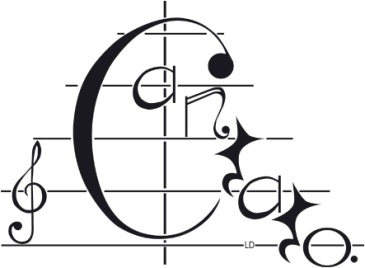 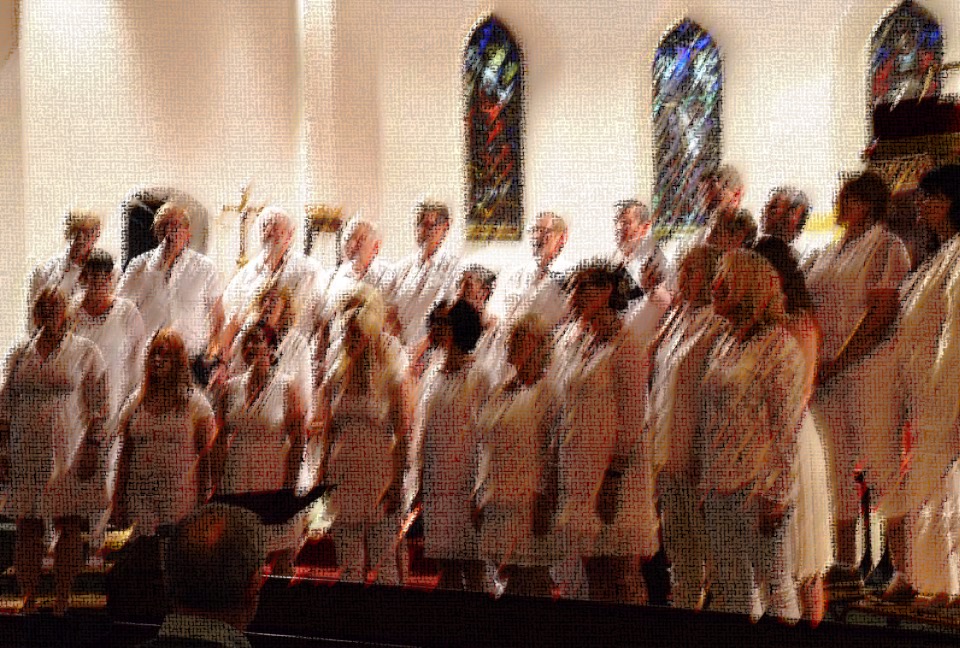 Her er høstens terminliste. Ting å merke seg:

Øvingshelg 4. og 5. SeptemberKonsert 26. September
MAS-festival 23. OktoberKorvaka 05.-07. November 
Julekonsert 19. DesemberTERMINLISTE2021 – Høst/VinterAugustTorsdag 19.8 ØvelseTorsdag 26.8 ØvelseSeptemberTorsdag 02.9 Øvelse 
Lørdag 04.9 Seminar kl 10 på Vang skole
Søndag 05.9 Seminar kl 12 på Vang skoleTorsdag 09.9 Øvelse
Torsdag 16.9 ØvelseTorsdag 23.9 ØvelseSøndag 26.9 KonsertTorsdag 30.9 ØvelseOktoberTorsdag 07.10 Øvelse (med forbehold – høstferieuka)
Torsdag 14.10 ØvelseTorsdag 21.10 Øvelse
Lørdag 23.10 MAS-festivalTorsdag 28.10 ØvelseNovemberTorsdag 4.11 ØvelseFredag 05.11 – 07.11 Korvaka i RørosTorsdag 11.11 ØvelseTorsdag 18.11 Øvelse
Torsdag 25.11 ØvelseDesember
Torsdag 02.12 ØvelseTorsdag 09.12 Øvelse
Torsdag 16.12 ØvelseSøndag 19.12 JulekonsertGod jul !Så ses vi igjen6. Januar 2021